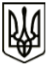 УКРАЇНАМЕНСЬКА МІСЬКА РАДАМенського району Чернігівської областіР О З П О Р Я Д Ж Е Н Н ЯВід 18 грудня 2020 року 	№ 343Про внесення змін до розпорядження № 33 від 02 лютого 2018 року «Про створення комісії з надання матеріальної допомоги жителям Менської територіальної громади»Керуючись п. 20 ч. 4, ст. 42 Закону України «Про місцеве самоврядування в Україні», в зв’язку з кадровими змінами, внести зміни до розпорядження № 33 від 02 лютого 2018 року «Про створення комісії з надання матеріальної допомоги жителям Менської територіальної громади», затвердивши комісію в наступному складі:Голова комісії: Небера Олег Леонідович – перший заступник міського голови Менської міської ради.Заступник голови комісії: Москальчук Марина Віталіївна – начальник відділу охорони здоров'я та соціального захисту населення Менської міської ради.Секретар комісії: Дем'яненко Ольга Володимирівна – заступник начальника загального відділу Менської міської ради.Члени комісії: Грищенко Віктор Костянтинович – депутат Менської міської ради 8  скликання;Бернадська Тетяна Анатоліївна – начальник юридичного відділу Менської міської ради;Солохненко Світлана Анатоліївна – начальник бухгалтерського обліку та звітності, головний бухгалтер Менської міської ради.2. Контроль за виконанням розпорядження залишаю за собою.Міський голова 	Г.А. ПримаковПодання:Заступник начальника загального відділу	Менської міської ради                                                             О.В. Дем’яненкоПогоджено:Перший заступник міського голови Менської міської ради                                                               О.Л. НебераНачальник юридичного відділу                                               Менської міської ради	Т.А. Бернадська